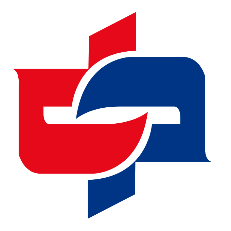 中国国际投资促进会
2022年工作总结、2023年工作计划第一部分（总会）中国国际投资促进会秘书处2023年1月2022年是实施“十四五”规划的关键之年，是党的二十大召开之年，也是我国踏上全面建设社会主义现代化国家新征程、向第二个百年奋斗目标进军的重要一年。2022年，我会深入学习贯彻习近平新时代中国特色社会主义思想和党的十九届六中全会、党的二十大精神，紧紧围绕党中央、国务院相关工作部署，踏实履行办会宗旨，紧密结合国家宏观发展战略，贯彻落实吸收外资、对外投资和促进重点产业发展的各项政策，在相关政府部门的指导下，在各会员单位和相关机构的支持和配合下，较好地完成了全年工作，现将总结报告如下：一、加强党的领导，认真开展党建工作（一）提高政治站位，强化思想引领中国投促会在中央和国家机关行业协会商会党委的领导下，始终坚持以习近平新时代中国特色社会主义思想为指导， 以党的政治建设为统领，不断增强“四个意识”、坚定“四个自信”、 拥护“两个确立”，聚焦“两个维护”，抓深抓实政治监督，着力推进政治监督具体化、常态化，努力确保党的路线方针政策和党中央决策部署贯彻落实，始终在思想上政治上行动上同以习近平总书记为核心的党中央保持高度一致。同时，与工会、共青团密切联系开展交流，时刻关心党员群众的思想、工作情况，做好经常性的思想政治工作。（二）加强组织建设，提高支部凝聚力和战斗力深入学习贯彻关于加强党的组织建设的新思想、新论断、新要求，充分认识加强党的基层组织建设的重大意义，打牢思想根基。严格落实落实党支部书记与管理层双向进入、交叉任职，上半年及时完成新增副会长党组织关系转入。同时，由于支部书记任期已满，在中央和国家机关工委协会商会党建部的指导下，按照换届选举工作程序，顺利完成换届工作。为做好党员发展培养工作，进一步提高支部凝聚力和战斗力，7月招聘入职一名入党积极分子，目前正积极落实其人事档案转移事项，衔接其后续培训事项；10月底发展一名入党积极分子。支部书记找入党积极分子谈心谈话，指导、帮助入党积极分子提高对党的认识。（三）完善组织生活，认真落实党建工作坚持党建活动全员覆盖，组织党员及全体群众参与专题党课、主题党日、集中研讨、谈心谈话、走访考察等各类党建活动，坚持落实“三会一课”制度，按要求开展主题党日、召开组织生活会、每周五党建学习日、民主评议党员等活动；支部2022年度召开15次党员大会、组织党员干部开展了6次集体学习研讨、书记带头讲专题党课2次。同时，充分利用红色资源举办主题党日活动2次，带领大家合唱红歌、观看爱国主义电影、参观党史展、开展健步走、重温入党誓词等。通过学思践悟、知行合一，确保各项理论学习走深走实，更加坚定、更加自觉地践行初心使命，不断提高应变开新局的本领。通过党建工作狠抓队伍建设，提升队伍素质，带动各项业务工作蓬勃开展。二、对二级分支（代表）机构的指导管理分支（代表）机构是协会的重要组成部分，是会员活动和发展会员的主要平台之一。2022年，我会在与各分支（代表）机构加强沟通交流，合作开展业务工作的同时，也不断加强了对二级分支（代表）机构的指导管理。（一）分支（代表）机构梳理与建立健全2022年，我会根据民政部关于进一步加强全国性和国际性社会团体分支（代表）机构规范管理的要求，开展了二级分支（代表）机构自查自纠工作。2022年，撤销两家分支机构-投融资工作委员会、科教创新专业委员会；新成立一家分支机构-知识产权与标准化工作委员会；更名一家分支机构：扶贫与发展委员会更名为乡村振兴工作委员会。重组智慧健康工作委员会。我会现有16个分支机构，3个代表机构（联络处）（京津冀联络处、长三角联络处、粤港澳大湾区联络处）。（二）分支（代表）机构管理2022年，我会将《中国国际投资促进会分支机构管理规定》和《中国国际投资促进会代表机构（联络处）管理规定》再次发给各分支（代表）机构负责人，保证各二级分支（代表）机构在业务范围内创造性的开展工作，不踩红线，运行规范，有序发展。（三）对分支（代表）机构业务指导2022年2-3月，我会会领导召集各相关分支（代表）机构负责人开座谈会，听取各分支（代表）机构2021年的工作总结以及2022年的工作计划，并对相关工作给与指导。同时也提出相关建议要求，各分支机构之间也要加强沟通联系，凝聚力量形成合力，在我会的平台上做好跨界融合和创新工作。三、主办、承办、参与实施品牌展会活动（一）举办第二十二届中国国际投资贸易洽谈会系列活动本届投洽会期间，中国投促会举办了“第二十届全国投资促进机构联席会议暨国际投资促进研讨会”、“第二届RCEP国际合作论坛”、“第七届中国国际绿色创新发展大会”、“绿色创新发展项目发布暨对接会”、“第二届城市绿色发展大会”、“开发区汽车产业发展座谈会”、“绿色经济产业投资与创新研讨会”、“数字经济产业投资与创新研讨会”等8场会议活动及中国国际绿色创新产品技术展等专题展览展示活动，展览面积达到6000平米，分设11个展区，参展商41家。上述系列活动邀请了相关国际组织负责人、权威专家学者、跨国公司及国内知名企业高管、国内外政府部门业务主管官员、投资促进机构及商业机构负责人等代表参会参展，交流合作。1、第二十届全国投资促进机构联席会议暨国际投资促进研讨会第二十届全国投资促进机构联席会议暨国际投资促进研讨会由中国投促会、联合国贸易与发展会议、联合国工业发展组织、世界投资促进机构协会联合主办，以“把握政策新机遇，推动经济新发展——促投资、稳增长、保主体、扩就业”为主题，采取线上线下结合的方式召开。来自省/市/自治区投资促进机构、商务主管部门代表，自由贸易区、经济技术开发区等产业集聚区投资促进机构的代表，境外投资促进机构的代表，中国投促会会员单位、跨国公司、外商投资企业、国企、民企、金融/投资机构、学术研究机构的代表约150余人与会。专题演讲环节，联合国贸易与发展会议投资与企业司司长詹晓宁、巴西旅游部原部长、巴西发展、工业与贸易部原执行副部长亚历山德罗·哥伦别斯基·特谢拉、世界投资促进机构协会总干事伊斯梅尔·沙欣、中国国际经济交流中心首席研究员张燕生、天丝集团中国区总裁曾森鸿、浙江国际投资促进中心主任戴伟龙、重庆外商投资促进中心主任王树风等嘉宾，分别从后疫情时期跨国投资面临的挑战、机遇及政策变化、国际投资促进新战略，跨国投资与产业创新，中国宏观经济运行及稳经济一揽子政策实施、地方招商引资和企业纾困服务等方面发表了精彩的演讲，分享了前瞻观点，提出了务实建议，交流了成功经验。此外，会议最后阶段还举行了“杰出投资促进机构”、“杰出投资促进项目”表彰及授牌仪式。“海南国际经济发展局”、“苏州工业园区投资促进委员会”、“广州开发区管委会”、“浙江省国际投资促进中心”、“重庆市外商投资促进中心”、“天津市开发区协会”、“洋浦国际投资咨询有限公司”等机构获得2022年度“杰出投资促进机构奖”；苏州工业园区投资促进委员会“空中客车中国研发中心项目”、广州开发区管理委员会“康方生物国际创新型抗体药物研发及生产基地”、海南国际经济发展局“新加坡莱佛士医疗集团国际医院项目”、山东省国际投资促进中心“德国林德集团工业气体投资项目”等获得2022年度“杰出投资促进项目奖”。巴西前部长特谢拉、中国商务部外资司副司长朱冰、中国投促会常务副会长刘作章、特邀副会长吕建华为获奖机构颁发了奖牌。2、第二届RCEP国际合作论坛第二届RCEP国际合作论坛以“高水平全面开放，高质量区域发展”为主题，邀请了来自政府主管部门、地方政府、知名智库，行业机构、各类企业以及RCEP国家政府机构等嘉宾，解读相关规则与政策，探讨RCEP合作为各国、各地方及各行业带来的贸易投资商机，为RCEP高质量实施及区域经济提质增效贡献智慧。本届论坛由中国投促会副会长周晓燕主持。中国商务部国际贸易谈判代表(正部长级)兼副部长王受文、菲律宾工业发展及贸易政策助理部长艾伦·格蒂、中国投促会会长马秀红、厦门市副市长庄荣良在论坛上发表致辞。主题演讲环节，商务部国际经贸关系司副司长赵春峰，海关总署关税征管司副司长于文仲，国研智库首席经济学家赵晋平，福建省商务厅副厅长黄德智，山东省商务厅副厅长崔洪光，日本贸易振兴机构（JETRO）北京代表处所长高岛龙祐等嘉宾围绕RCEP协定推动区域贸易投资自由化、便利化、RCEP原产地规则及数字贸易规则解读、RCEP实施情况及成果等议题发表演讲，深入探讨RCEP区域合作的广阔空间。在高端对话环节，中国食品土畜进出口商会副会长于露与中国机械工业集团运行管理部部长王宇航、大龙网集团董事长冯剑峰、SK集团高级副总裁李新明、红豆集团副总裁、柬埔寨西港特区董事长陈坚刚、嘉晟集团副总裁姜嵘等企业嘉宾进行了互动对话，分析了RCEP协定实施给机械制造、信息技术、跨境电商及农产品贸易等行业及企业发展带来的新机遇，以及实施RCEP对区域贸易投资环境的改善，并对RCEP实施提出相关建议。3、“第七届中国国际绿色创新技术产品展”及绿色创新发展大会（1）基本情况简介展览面积6000平米，参展企业41家，设置了生态环保、低碳生活、智能健康、生态农牧、绿色城市、工业互联网、教育科技、行走的医院、重点学科建设、科创中心、历届回顾、对接洽谈等展区。第七届中国国际绿色创新发展大会于9月7日在厦门国际会展中心举办，本届大会以“大力推进生态文明建设为中心，落实联合国气候公约，推进实现双碳目标——共建新平台、共创新生态、共享新成果”为主题，共200余人与会。（2）特色及亮点1）出席领导规格高：12届全国政协副主席刘晓峰、中国气候变化事务特使解振华、中国关心下一代工作委员会常务副主任，中宣部原常务副部长胡振民、中国国际投资促进会会长马秀红、福建省副省长李建成、中国合作经济学会会长孙中华等1名副国级、2名正部级、6名副部级领导出席本次活动。2）内容专业性强：邀请了中国工程院院士谭建荣、中国信息通信研究院首席科学家孟艾立、中国国际经济交流中心首席研究员、国家发改委学术委资深研究员张燕生、国研智库首席经济学家、原国务院发展研究中心对外经济研究部部长赵晋平、安永大中华区业务主管合伙人毕舜杰、北京师范大学科学教育研究院院长郑永和、中国信息通信研究院副主任张杨等权威专家学者。3）展商国际化、高质量：来自美国、德国、荷兰、以色列等国际以及国内的通用电气、飞利浦、强生、西门子、雅培医疗、如新、多特瑞、瑞幸咖啡、德凯荟盈、迪信通、海信、树根互联、中建材、中国同辐、中国天楹股份等知名企业参展。4）聚焦绿色技术创新：便携式病房、智能等离子空气灭菌站、外骨骼康复机器人、脑机接口手功能康复机器人系统、胶囊医院（云药房）、移动风湿免疫筛查车、医疗废弃物智能收集车、手术机器人解决方案、三维电生理心脏标测系统、光学干涉断层成像移动系统、工业互联网综合实训工作站、纯天然萃取芳香精油系列产品等展品，将新技术、新理念、创新解决方案带到了投洽会。5）立足民生，注重成果：本届展览设置了行走医院展区，展示宣传持续开展的乡村振兴工作，解决中西部偏远地区老百姓看病难的案例与成果；在重点学科建设展区，展示宣传了通过重点学科建设将一线城市优质的医疗资源导入中西部偏远地区，提高当地医疗水平的案例与成果。在第七届中国国际绿色创新发展大会上，举行了“工业园区投资指数评测体系”、“科教创新梦想中心D-centre项目”启动仪式，就投资、教育创新领域达成合作成果。组织展商与客商进行多场对接洽谈活动，开封市祥符区人民政府现场分别与大龙网科技集团、树根互联股份有限公司签署了战略合作协议。此外，还举行了工业互联网平台产品捐赠签约。6）提倡创新与节能环保：绿色创新展区设计了5200平米的整体区域搭建，通过整体布局体现出绿色产业的生态化、产业化、规模化，提升“中国国际绿色创新技术产品展”品牌的辨识度和知名度。展区搭建材料选用绿色节能环保型材料，区域内部采用开放式布局，增加空间利用率，同比降低了25%搭建成本，真正做到创新与节约。绿色创新展区也荣获本届投洽会组委会颁发的绿色节能展台特别奖。（二）参与第二届中国国际消费品博览会2022年7月25日，第二届中国国际消费品博览会暨全球消费论坛开幕式在海口举行。本届消博会主题为“共享开放机遇，共创美好生活”。全国政协副主席梁振英在开幕式上致辞并宣布本届消博会开幕。海南省委书记沈晓明、商务部国际贸易谈判代表（正部长级）兼副部长王受文致欢迎辞。法国总统马克龙，泰国总理巴育·詹欧差，联合国国际贸易中心执行主任帕梅拉，世界贸易组织副总干事张向晨，香港特别行政区行政长官李家超，澳门特别行政区行政长官贺一诚视频致辞。我会副会长周晓燕、特邀常务副会长姚文萍出席开幕式。本届消博会展览总面积从首届的8万平方米增加至10万平方米，共吸引来自国内外参展品牌2800余个。其中，国际展区8万平方米，有来自61个国家和地区的1600多个品牌参展；国内展区2万平方米，全国31个省（区、市）和新疆生产建设兵团均参展参会，参展品牌1200多个。我会组织Tapstry集团、宝姿、大龙网、康宝莱、天丝红牛、戴尔集团、正谷、瑞幸以及中欧协会欧盟专委会等企业和机构参加了本次消博会展览。消博会期间，海南省委常委、副省长沈丹阳参观了Tapstry集团、宝姿、戴尔集团的展台；海南省委常委、副省长王斌出席了我会协办的欧盟地理标志展示馆开馆仪式，周晓燕副会长陪同参加以上活动。消博会期间，我会还组织会员单位深度参与儋州洋浦在消博会期间的各项活动。7月26日，姚文萍特邀常务副会长参与消博会视听海南——洋浦国际推介直播，姚会长对中国投促会与洋浦国际间的合作进行展望与回顾，并介绍海南自贸港发展前景下儋州洋浦的投资发展机遇；7月27日上午，作为“海南自贸港高质量发展第三极投资新机遇暨国际健康食品产业峰会”的协办单位，中国国际投资促进会组织会员单位参会并推荐演讲嘉宾，特邀常务副会长姚文萍为峰会致辞；7月27日下午至7月28日，中国投促会团组赴洋浦港考察交流。先后参观考察洋浦保税港区综合展示馆、海南澳斯卡国际粮油工厂、大庄园工厂、龙大美食、海花岛国际会展中心。（三）筹备第十二届中国国际服务外包交易博览会在5月份和9月份两次筹备服博会各项会议活动及展览。包括服博会1万平米展览、服博会开幕式、主论坛、领导巡展，以及各项分论坛的活动。受疫情影响，服博会延期至2023年举办。（四）2022中国数字服务暨服务外包领军企业推介2022年度中国数字服务暨服务外包领军企业推介活动于7月启动，本次活动继续秉承“公平、公开、公正、公益”的原则，促进服务外包和数字经济产业发展，推介宣传优秀企业，树立打造“中国服务”品牌。本届活动由中国投促会主办，各地方商务主管部门支持，二十余家相关机构协办。本次活动以数字经济时代，企业数字服务能力的提升与发展为核心，筛选推介出各细分领域具有代表性的领军企业及园区，积极落实服务外包在国家稳经济、保主体、扩就业的政策措施方面起到的重要作用。评审会期间，经过各位专家的热烈讨论，筛选出了本届领军企业名单。完整结果拟在第十二届服博会上发布。（五）承办“2022中外智库论坛”2022年12月8日至12月9日，由中国国务院参事室和中国公共外交协会主办、中国国际投资促进会承办的“2022中外智库论坛”通过线上方式成功举办。本届论坛以“落实全球发展倡议，共同应对各种全球性挑战，加快落实联合国2030年可持续发展议程”为主题，邀请了二十余位中外研究机构及智库专家、国际组织代表、企业高管、行业协会负责人等嘉宾，聚焦“当前各国宏观经济形势及政策协调”、“全球科技创新与产业链供应链稳定”、“全球发展伙伴关系建设及经贸合作”和“绿色低碳发展与能源安全”等四大议题进行了深入广泛的研讨。开幕式上，国务院参事室主任高雨、中国公共外交协会会长吴海龙和中国国际投资促进会会长马秀红分别致辞，为本次论坛拉开序幕。国务院参事、财政部原副部长朱光耀、国务院参事室原特约研究员、世界自然保护联盟原主席章新胜、巴西驻华大使高望（Marcos Galvão）、联合国驻华协调员常启德（Siddharth Chatterjee）、联合国贸易与发展会议投资与企业司司长詹晓宁（James Zhan）、欧洲政策中心首席执行官、首席经济学家法比安·祖莱格（Fabian Zuleeg）、中国国际经济交流中心总经济师陈文玲、国务院发展研究中心对外经济研究部原部长、研究员赵晋平、国务院参事室特约研究员单一、中国社科院世界经济与政治研究所全球治理室主任、研究员任琳、日本樱美林大学教授、研究院长雷海涛、英国皇家国际事务研究所环境和社会项目部副主任、高级研究员安东尼·弗洛盖特（Antony Froggatt）、中国国际投资促进会能源产业合作工作委员会理事长、国际能源论坛前秘书长孙贤胜、挪威国家石油公司中国区总裁马克（Marc Courtemanche）、昕诺飞（原飞利浦照明）大中华区副总裁展文娟、京东方科技集团股份有限公司副总裁原烽等中外嘉宾分别就上述四项议题发表了主题演讲并进行了讨论交流。嘉宾们深入分析了当前世界经济形势及各国宏观经济发展情况，疫情肆虐、地缘冲突对产业链供应链稳定及能源安全造成的影响，探讨了进一步加强主要经济体宏观政策协调，推动科技创新发展与实体经济相结合，促进贸易、投资、金融及其他领域的国际合作，维护全球产业链供应链稳定，坚持多边主义原则，完善全球治理体系，共建团结、平等、均衡、普惠的全球发展伙伴关系，加快落实可持续发展目标，实现世界经济共同复苏。本届论坛开幕式由国务院参事室交流合作司司长王静主持，商务部国际贸易经济合作研究院国家高端智库专家委员柴海涛和中国国际投资促进会副会长周晓燕分别担任8日和9日论坛专题研讨主持人。中国国际投资促进会副会长单位包括中国五矿集团有限公司、中国海洋石油集团有限公司、中国三峡集团有限公司、中国国新控股有限公司、苏州工业园区、北京中软国际信息技术有限公司、重庆大龙网科技集团有限公司、连连数字科技股份有限公司、北京三友知识产权代理有限公司等10余家企业的代表线上参加了本次论坛。（六）举办中国-巴西企业家委员会系列活动在中国商务部的指导和支持下，中国投促会与我驻巴西使馆及驻里约总领馆、中国-巴西企业家委员会巴方委员会以及巴西驻华使馆等机构通力协作，举办、支持和参与了一系列线上活动，推动联合抗疫背景下中巴经贸合作：（1）支持举办“第三场中巴数字经济对话会”9月14日晚20时，由中国驻巴西大使馆、中巴企业家委员会（CEBC）主办的“中巴数字经济合作系列线上对话会”第三场专题活动如期召开，驻巴西使馆临时代办金红军公使、CEBC主席内维斯出席并致辞。中国信息通信研究院、格力电器、申通快递和巴西航空工业有限公司、巴西电子电气设备制造商WEG等中巴两国机构、企业负责人出席本次以“未来工厂：中巴工业自动化”为主题的对话会。中巴相关领域企业、专家及媒体代表与会。（2）主办“中国-巴西企业家委员会2022年度会议”为推动新时期中国、巴西双边经贸关系稳定发展，促进中巴企业合作开拓创新，“中国-巴西企业家委员会2022年度会议”（简称“中巴企业年会”）于2022年5月19日晚上20：00-22：20（北京时间）通过线上方式成功举行。中巴企业年会纳入中国－巴西高层协调与合作委员会（简称“中巴高委会”）会议机制框架下，巴西共和国副总统汉密尔顿·莫朗和中国商务部副部长兼国际贸易谈判副代表王受文出席会议并发表主旨演讲；中巴企业家委员会中方主席、中国海洋石油有限公司总裁夏庆龙和巴方主席路易斯·奥古斯托·德卡斯特罗·内维斯大使致开幕辞并作总结发言。会议开幕式和主旨演讲阶段由中国国际投资促进会会长马秀红主持，专题演讲阶段由中国国际投资促进会周晓燕副会长主持。中巴企业家委员会中方共同主席、中国三峡国际股份有限公司董事长吴胜亮、中巴企业家委员会中方共同主席、中国广核能源国际控股有限公司董事长时伟奇、中粮国际有限公司副总裁、巴西及北美粮油业务董事总经理王云超、招商局港口巴西巴拉那瓜集装箱码头公司（TCP）副董事长兼CEO史海生、浙江大华技术股份有限公司巴西公司CEO熊林、科兴控股生物技术有限公司副总经理孟伟宁，以及巴西银行投资者关系主管贾娜·马尔克斯·斯托尔蒂、拜耳巴西公司公共事务、科学和可持续发展总监詹姆·奥利维拉、巴西食品公司事务、声誉和可持续性全球副总裁格拉兹莉·帕伦蒂、巴西外贸公司基础设施总监罗伯托·梅拉、巴西金鱼浆纸公司中国区执行董事巴勃罗·马查多、巴西淡水河谷公司对外事务负责人古斯塔沃·比卡西等嘉宾陆续发言，分享了双方在能源及可再生能源、基础设施、农业食品、矿产开发、信息科技、医疗卫生、金融等重点领域开展投资贸易的成果，提出了改善投资营商环境的建议，展望了中巴企业互惠互利、合作升级的愿景，双方企业家表示愿意致力于后疫情时期中巴经贸合作的稳定、持续、创新发展。本次会议受到了国内外的广泛关注和重视，来自中巴双方政府部门以及中方国家电网、中能建国际建设集团、中国农业发展银行、中通客车、中国信科武汉烽火、山西东方物华农业科技集团、华人会医药、苏州工业园区、巴西中国矿业协会(ASBM)、中国粮食行业协会、中国林业与环境促进会生态教授分会、北京数字贸易协会、首都知识产权服务业协会、丝路国际产能合作促进中心等企业、机构和巴方巴西布拉德斯科银行（Bradesco）、巴西航空工业公司（EMBRAER）、全国农业协会（CNA）、Assistencial Consulting等企业、机构的近200名代表线上参加会议，取得了良好的交流研讨效果。（七）举办中国-智利企业家委员会系列活动在中国外交部和商务部的指导和支持下，中国投促会与中国-智利企业家委员会智方委员会以及智利驻华使馆等机构通力协作，举办、支持或参与了一系列线上线下活动：中国智利企业家委员会线上圆桌会议为贯彻落实中国、智利两国元首APEC领导人会议期间会晤精神，推动中国、智利双边经贸投资稳定创新发展，“中国-智利企业家委员会线上圆桌会议（第四场）”于2022年12月6日晚上19:00-21:20（北京时间）成功举行。智利前总统爱德华多·弗雷·鲁伊斯-塔格莱出席会议并发表主旨演讲；中国驻智利特命全权大使牛清报、智利驻华大使毛里西奥•乌尔塔多•纳维亚致开幕辞；中国-智利企业家委员会中方主席、中国五矿集团总经理国文清和中国-智利企业家委员会智方主席、智利证券银行董事长弗朗西斯科席尔瓦致欢迎辞并作总结发言。会议由中国国际投资促进会常务副会长刘作章主持。在专题演讲阶段，韦斯利•克拉渥（WCSSA）公司总裁劳尔、海康威视数字技术股份有限公司智利分公司总经理童文福、龙源电力海外投资有限公司董事长陈明、智利特许经营者协会总裁莱昂纳多·达涅里、美客多电子商务平台公共事务总经理克里斯托巴尔·阿尼纳特、北京快手科技有限公司副总裁刘震、石家庄以岭药业股份有限公司公共事务总监王洪俊、基蒙生物科技研发经理加布里埃尔·普尔加等嘉宾陆续发言并展开问答互动，交流了双方推动数字经济、基础设施建设、电子商务、医药健康等重点行业发展的政策和趋势，分享了疫情期间创新业务模式、开展双边贸易投资项目的思路和经验，提出了改善营商环境、保持产业链稳定的建议和意见，展望了中智企业优势互补、互惠互利、合作升级的目标和愿景。共有来自中国驻智利使馆、智利驻华使馆、智利出口促进总局以及中智双方政府部门、中国五矿集团、中国二冶集团、中广核贝谷科技有限公司、天津和治友德制药有限公司、湖北省企业国际合作协会等100余名企业、机构代表参加了此次会议，取得了良好的交流研讨效果。联合主办“第七届智利周”2022年11月22日，第七届智利周于北京正式揭幕，今年的主题是“向着一个可持续的世界”，着重关注可持续发展、全球价值链和投资、商业中的女性力量、加强定位和建立新的商务联系等方面。出席开幕式的有智利外交部长西美那·富恩特斯女士和中国商务部副部长王受文先生（视频致辞）、中国国际投资促进会常务副会长刘作章等领导，同时还有来自全国城市农贸中心联合会、中国国际商会、中国果品流通协会和中国肉类协会的领导。现场参会的嘉宾还有在中国市场的智利企业、行业协会代表、进口商、媒体、主播达人等200余人。本次智利周还同期举办了中小企业的对接洽谈会、厨艺秀、“品味智利”晚宴、“智利-中国：电动汽车行业展望与机遇”研讨会、“智利-中国：共同推进能源绿色转型”研讨会、智利葡萄酒大师班等平行活动。（八）参与中国（北京）国际服务贸易交易会相关活动1、受中国国际经济技术交流中心邀请，我会周晓燕副会长于9月4日上午出席“中国可持续发展投融资国际论坛2022”活动，并参与成果发布启动仪式环节；2、2022服贸会“涉外知识产权高端服务论坛”于9月4日下午在国家会议中心举办，本次活动由首都知识产权服务业协会和中国国际投资促进会联合主办，周晓燕副会长出席并致辞；3、受海淀区商务局邀请，我会与海淀区商务局联合主办“2022数字贸易发展论坛”活动，本次活动于9月5日举办以“数字贸易新动力，全球贸易新格局”为主题，刘作章常务副会长出席并致辞；4、其他参与活动：受广东省服贸协会、青岛服贸协会邀请，我会数字服务工委会分别参加了广东省主题日及青岛展区的推介活动。四、加强双向投资促进合作平台建设（一）国内战略合作伙伴关系的建设和落实2022年，我会不断扩大和提升与国内政府部门、企业、行业协会、学术机构的实质性合作。包括11月1日，中国投促会马秀红会长接待了中国商务部外资司孟华婷副司长一行到访调研等。地方协会机构合作方面，我会与东莞商业联合会建立合作并邀请其作为机构会员入会。同时，与深圳服贸协会、青岛服贸协会、广东省服贸协会、广州市服贸协会等加强了联系与合作，为未来拓展新业务积累资源。（二）国际投资促进业务渠道的联络和交往中国投促会继续加强与联合国贸易与发展会议、联合国工业发展组织、联合国气候变化大会、世界投资促进机构协会等国际组织的交流与合作，参与支持有关投资促进线上活动或项目，维护和发展我会国际业务网络和渠道。包括2022年1月18日上午，中国国际投资促进会副会长周晓燕一行拜访欧盟驻华代表团；2022年11月18日，中国国际投资促进会周晓燕副会长应邀出席联合国气候变化大会第二十七次缔约方大会（COP27）新闻发布会并通过视频发表致辞等。五、积极发展会员，做好会员服务2022年，我会积极发展会员，不断加大为会员服务的力度，丰富为会员服务的内容，积极开展会员走访交流，通过信息推送、宣传推广、项目促进、支持会员单位业务活动、反馈会员单位政策需求等多种方式，不断增加与会员单位的联系，增强为会员服务的能力和水平。我会现有16个分支机构，3个联络处（京津冀联络处、长三角联络处、粤港澳大湾区联络处），会员近700家。六、秘书处业务运营和管理机制建设（一）开展常态化疫情防控工作1、加强疫情检测，建立员工防疫信息台账，每日统计上报居家健康情况，密切关注员工信息，及时做到早发现、早报告，进行实时动态管理；2、负责对接物业、街道，提交相关防疫方案、统计信息等，并及时掌握并发布属地最新防疫规定，确保各项工作顺利开展；3、加强物资储备，做好后勤保障工作。负责通过多种渠道采购口罩、消毒液、抗原等防疫物资；安排保洁人员隔日对办公区进行消杀，最大程度保证了员工身体健康。4、加强防疫宣传教育，科学引导员工做好自我保护。通过微信群等方式及时发布科学防疫信息，引导全会人员增强对各类信息辨别能力，帮助全会人员提高防范意识、了解防疫知识，做到不信谣、不传谣，维护全会健康网络秩序。（二）社团管理及完善建章立制工作1、完成民政部2021年度年检和民政部关于全国性社会团体、国际性社会团体分支（代表）机构专项整治行动、民政部关于开展行业协会商会乱收费专项清理整治“回头看”工作；2、修订《中国国际投资促进会劳动合同（模板）》、《中国国际投资促进会考勤、休假、出差管理规定》，并整理、印发《中国国际投资促进会规章制度手册》。（三）对外宣传及信息化建设1、中国投促会网站及微信公众号运营运营维护中国投促会官网和微信公众号，并采用多种互联网媒体加强对外宣传。2、信息化工作因疫情影响，我会创新办会方式，高质量开展线上线下相结合的会展活动。2022年多次开展线上视频录制以及会议直播。2023年是贯彻党的二十大精神的开局之年，是实施“十四五”规划承前启后的关键一年，是为全面建设社会主义现代化国家奠定基础的重要一年。新的形势下，中国投促会将进一步贯彻习近平新时代中国特色社会主义思想，围绕国家重大发展战略和决策部署，认真践行办会宗旨，努力做好新时期投资促进工作。奋力拼搏，勇毅前行，重点开展以下工作：一、进一步加强党建工作，以党建促业务中国投促会是国务院批准的唯一以投资促进为职责的中字头协会，是对外开放领域的一面旗帜，是中国现代化强国建设的一支方阵。我会将继续以习近平新时代中国特色社会主义思想为指导，全面贯彻落实党的二十精神，秉承国家“引进来、走出去”战略的职责使命，做好新时期的投资促进工作，以实际行动为我国高质量发展，高水平对外开放，推动共建“一带一路”，促进产业转型发展，进一步改善营商环境等做出贡献。二、继续加强对二级分支（代表）机构的指导管理    中国投促会将按照民政部关于进一步加强全国性和国际性社会团体分支（代表）机构规范管理的要求，继续加强对各二级分支（代表）机构的指导和管理，促进各二级分支（代表）机构的规范运行下，创造性的开展业务工作。三、依托专家委员会的智库力量，坚持开展调查研究，提供政策建议（一）继续依托专家委员会的智库力量，以十四五规划为总体指导，以促进更高开放水平双循环发展格局为目标，围绕新时期国际双向投资、“一带一路”建设、粤港澳大湾区建设，长三角一体化发展，京津冀协调发展、战略新兴产业发展、数字经济及数字化应用等重要议题，做好调查研究和政策建议工作。（二）继续做好数据收集、走访调研工作，配合分支机构开展产业研究相关工作。可根据具体情况，对数字服务、服务外包等领域的细分市场进行研究。四、围绕国家重大战略，策划实施品牌活动（一）举办2023中国国际投资贸易洽谈会系列活动2023中国国际投资贸易洽谈会（简称“投洽会”）将于2023年9月8-11日在厦门举行。作为投洽会长期战略合作伙伴，中国投促会拟在投洽会期间举办一系列以推动国际双向投资及绿色创新产业发展为主题的投资促进活动。部分活动主要内容如下：1、第21届全国投资促进机构联席会议暨国际投资促进论坛2、第八届中国国际绿色创新发展大会3、第三届区域全面经济伙伴关系协定（RCEP）合作论坛暨项目对接会4、智慧能源创新发展研讨会5、投资与创新研讨会6、“走出去”对外投资研讨会同时，主办2023年中国国际绿色创新技术产品展。（三）承办第十二届中国国际服务外包交易博览会第十二届服博会拟定在2023年3月21-23日在武汉举办。我会将根据前期筹备工作，继续与会展相关各方逐一确认出席安排，对各项活动议程进行再次确认和调整，确保第十二届服博会顺利召开。同时，结合最新政策文件及行业热点，以及听取业内专家和重点企业意见、我会数字服务企业会员需求，认真做好第十三届服博会的策划工作，力求做到服务国家战略要求，体现产业前瞻视野，做实企业服务，夯实交易功能。（四）主办“中国数字服务暨服务外包领军企业推介”活动领军企业推介活动是我会数字经济业务的重要抓手，2023年推介活动拟进一步发挥各地服贸协会、数贸协会的作用，加强与各机构的联系与合作，进一步提高推介活动在全国范围内的影响力。（五）参与第三届中国国际消费品博览会招展工作第三届中国国际消费品博览会（消博会）计划将于2023年4月中旬在海口举办，目前招展工作已全面展开。消博会作为全球消费精品展示交易平台，叠加海南自贸港和RCEP政策优势，将促进全球经贸交流合作，与全球共享中国市场机遇。消博会期间，我会拟联合海南国际经济发展局、洋浦开发区等单位策划相关的专题研讨会或项目洽谈会，并组织消费品领域外商投资企业设立专业展区，将其打造为推介海南自由贸易港营商环境及投资贸易合作机遇的品牌活动。（六）第十三届中国中部投资贸易博览会主旨论坛在商务部有关司局的指导和支持下，与湖南省商务厅分工协作，我会将于2023年5月共同承办“第十三届中国中部投资贸易博览会主旨论坛”，重点完成论坛议程方案策划及报审、重要演讲嘉宾邀请、演讲议题建议、会务及分票方案实施等具体工作。（六）举办“中巴企业家委员会”系列活动在中国外交部和商务部的指导和支持下，与中国-巴西企业家委员会巴方委员会以及巴西驻华使馆等机构通力协作，拟于2023年3月召开“中国-巴西经贸合作论坛”，介绍两国企业合作最新政策走势，围绕投资与贸易、绿色发展及能源、农业、金融等重点领域开展项目交流和对接。（七）举办“中智企业家委员会”系列活动在中国外交部和商务部的指导和支持下，与中国-智利企业家委员会智方委员会以及智利驻华使馆等机构通力协作，拟于2023年继续举办“中国智利企业家委员会年度会议”，以及相关对接交流活动等。（八）举办“中国-巴基斯坦企业家委员会”系列活动拟在中国外交部和商务部的指导和支持下，联合巴基斯坦驻华使馆、巴基斯坦投资委员会及巴基斯坦工商业联合会等合作伙伴，于2023年举办“中巴（基斯坦）企业家委员会年度会议”。（九）举办“中外智库论坛”2023年，我会拟继续与国参室合作，举办“中外智库论坛”等相关活动。五、加强双向投资促进合作平台建设（一）继续加强同商务部等相关政府部门、行业协会等的联系交流合作1、加强服务政府的职能，例如与商务部服贸司、外资司、外事司、合作司、消促司、国际司、世贸司、外贸司、投促局、外贸发展局等相关司局加强联系与合作，承接相关课题研究和培训。2、加强与行业协会的联系与合作。与行业协会对口联系，联合举办相关活动，把活动做实做好。3、其它合作北京服贸会期间与相关机构就会议活动的合作。海淀区商务局、海淀服贸协会、青岛服贸协会等等。与洋浦国际合作，为海南洋浦自贸港提供投资促进、招商引资等商务交流活动。（二）维护拓展与国际组织、机构、企业之间的合作关系紧紧围绕“引进来”“走出去”双向投资促进工作，在我会现有中巴、中智、中巴基斯坦等现有双边企业家委员会的基础上，继续维护和发展中国投促会与国际组织、国内外政府、机构和企业之间的战略合作关系，在联合举办投资促进活动、共同促进投融资项目开发等方面开展实质性合作。六、积极发展会员，做好会员服务（一）对已有会员依照会章和协会发展进行清理建议根据投促会章程相关要求，对投促会的会员，尤其是副会长、常务理事、理事单位进行梳理，先找出哪些连续两年（及以上）未缴费、连续两年（及以上）未参加活动的会员，进行逐一排查。对确实符合清退处理的会员企业，报会长办公会通过后，予以降级或者清退。（二）加强会员服务，落实责任到人投促会所有的分支机构均有明确的经办人。作为每个分支机构的直接责任人，应担负责任，做好会员服务，积极发展或者协助发展新会员，协调与其他分支机构的工作，积极推进分支机构参加总会的工作。在投促会的网站、公众号、活动中做好宣传，帮助会员解决遇到的问题。（三）积极发展新会员，同时确保已有会员依会章每年缴纳会费每个投促会批准的会员，尤其是高阶会员都占用了投促会的会员资源。建议在适当时候把会费收缴作为KPI进行考量。同时鼓励发动社会资源进一步扩大会员资源。协会会员发展的一个规律就是，随着入会时间长久，部分会员会逐步流失。必须每年都要能发展新的会员入会，用以填补流失的会员。（四）促进不同分支机构之间会员的交流最大融合投促会的会内资源，帮助会员达成预期项目，同时总会的优势平台优势也能充分体现。尽可能加强不同分支机构之间的交流与协作。七、增强秘书处业务运营和管理机制建设（一）做好对外宣传及信息化建设在我会官网和微信公众号上传更多重大活动通知或信息，增加我会部分研究报告电子版下载功能，通过一系列的工作提升我会主站知名度、点击量，做好对外宣传。利用中国投促会平台载体，借助数字化和信息化工具，建立线上线下平台机制，创新投资促进工具，充分了解会员及园区、企业等需求导向，为会员及园区、企业等提供个性化服务。（二）完善建章立制工作，加强团队建设进一步加强社团管理，完善机制规则，研究内部制度建设，夯实协会的运营基础，同时，加强我会工作人员的能力建设，提升个人综合素质，培养业务多面手，提升综合能力，增强团队战斗力。